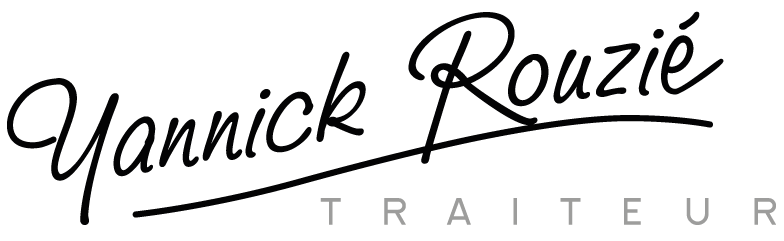 NOS BUFFETS ET ATELIERS D’ANIMATION POUR COCKTAIL*Fait Maison/LocalBuffet de la mer 6.50€/pers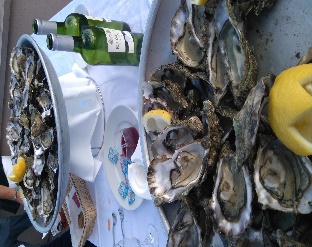 *Dégustation d’huîtres du bassin d’Arcachon ouvertes au moment.*Découpe de Saumon fumé maison devant les convivesCitron, beurre, vinaigre d’échalotes, pain de seigleHuîtres de calibre 4 sélectionnés avec soin par notre producteur partenaire Le Gaec du Grand Sud-Nicolas et Carine Cochez de Gujan MestrasBuffet de charcuteries Espagnoles 5€/pers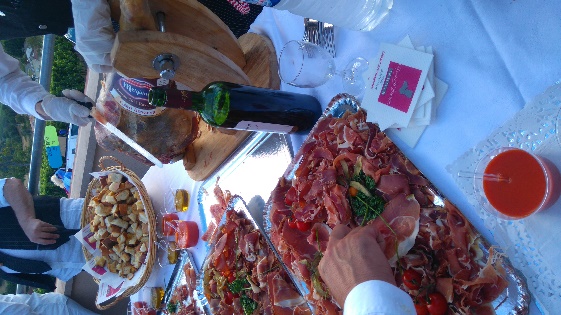 Découpe de jambon de Serrano sur presse Ail, sauce tomate, huile d’olive, pain grilléUne sélection de notre fournisseur avec ce jambon affiné 12 mois.Buffet de foie gras 7€/pers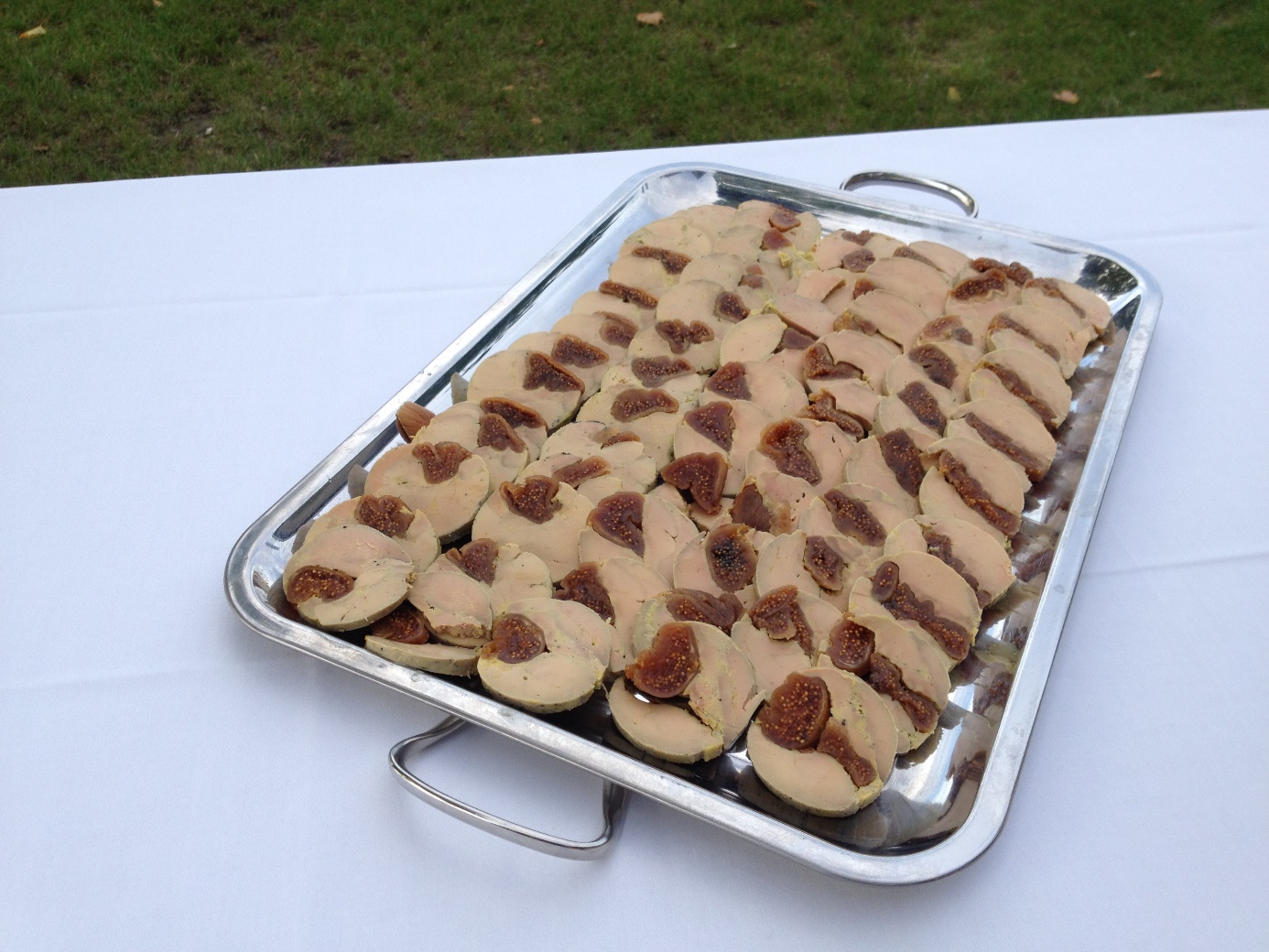 3 tranches /pers*Dégustation de Foie gras fermier maison : foie gras au Sauternes, aux figues et au naturel. Accompagné de pains spéciaux	Produit local de notre producteur voisin Le GAEC DE BORDES à Cudos, Foie gras réalisé par Monsieur RouziéAtelier friteuse 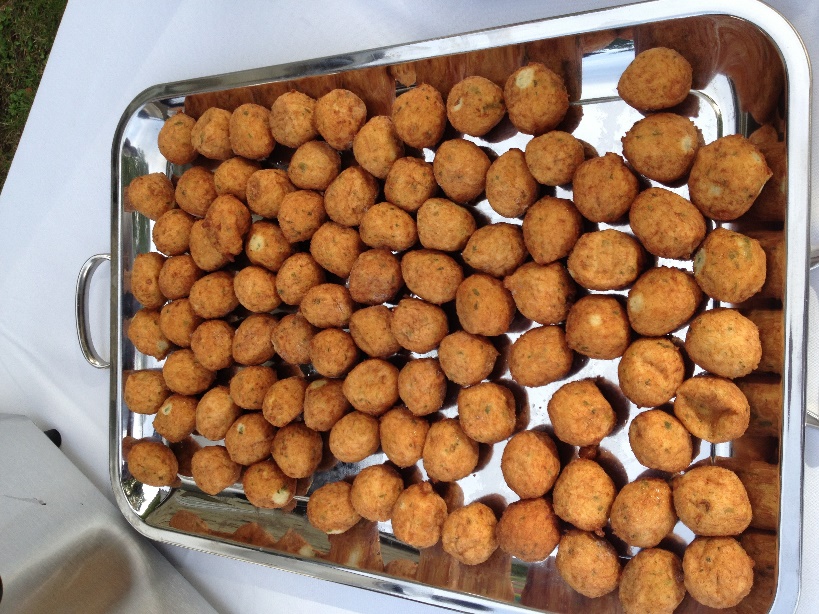 Cuisson à la friteuse devant les convivesForfait 3 pièces 4.50€/persForfait 4 pièces 5.50€/persForfait 5 pièces 6.50€/persTempura de crevettesAcras de morueCrevettes en chemise de pommes de terreRouget en chemise de pomme de terreBeignet de crevettesAumonière de fruits de merCroustillant de légumesAtelier  plancha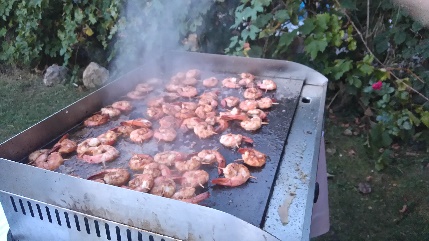 Forfait 3 pièces 5€/persForfait 4 pièces 6€/persForfait 5 pièces 7€/persForfait 6 pièces 8€/pers *Grillades en plein air de différents produits et brochettes cuisinés par nos chefsPiques de porc mariné au soja, piques d’onglet de bœuf, cubes de magret et figues moelleuses, filet de caille au gingembre, brochettes de porc mariné au soja, brochettes de cœur et aiguillettes de canard, brochettes de crevettes, cubes de Thon au soja, brochettes de Saint Jacques, Brochettes de blanc de seiche, brochette de Lotte au lardBuffet Végétarien à 6€/pers*Fait Maison/LocalAssortiment de légumes crus à croquer: Radis, radis noir, carottes, concombre, brocolis, choux fleurDips, sauces et mousses: (3 au choix)*Rillettes de haricots blancs, radis aux graines de moutarde, pois cassé, mousse champignons, sauce salsa, vinaigrette au sésame, guacamole, caviar d’aubergines, HoumousPains aux céréales, crackers, tuiles, torsades, blinis, pain grillé, pain de campagnePiques fraîches: *Piques de melon, olives et pastèqueTartes et cakes : (3 au choix)*Tarte aux légumes du soleil, feuilleté aux champignons, croustillant de légumes, tarte à l’échalote confite, cake au thym et olives, cake courgettes et tomates.Atelier Trancheuse à 7€/persDécoupe de Charcuteries à la trancheuse à volant devant les convivesCoppa, Chorizo, Serano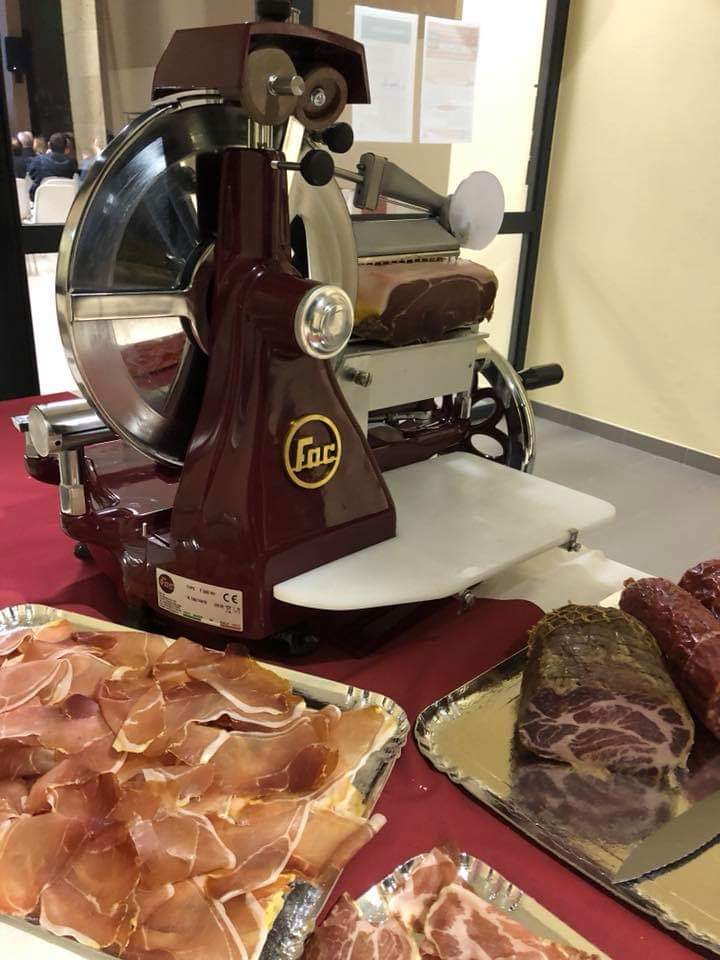 Buffet  Sushis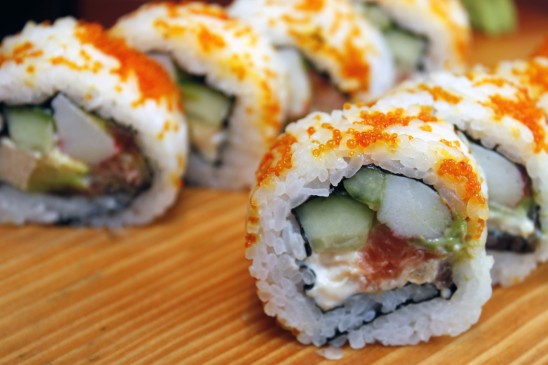 Assortiment de 30 Sushis frais de qualité6 California Thon cuit avocat mayonnaise6 California crabe avocat6 Maki Saumon avocat cheese6 Sushi Nigiri Thon Rouge6 Sushi Nigiri omelette cuite au four30 pièces 60€ TTC / 60 pièces 120€ TTC90 pièces 180€ TTC / 120 pièces 240€ ttcBuffet Gouda de Gironde et Raisins  5€/pers*Fait Maison/LocalDégustation d’automne*Assortiment de trois Goudas (produit artisanal local) Cumin, Orties, Funegrec*et trois raisins (selon approvisionnement de saison)Pain aux noixNouveau					Atelier grilladePlat principal servi à la découpe en buffet*Fait Maison/LocalGrillade au feu de bois sur brasero *Côte de Bœuf pour 4 pers*Blonde d’Aquitaine et Bazadaise*Pomme de terre grenaille au thym, ail et olivesSalade verteTarif sur demande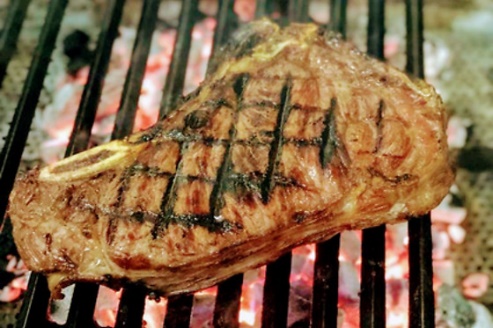 Bar à jus de fruits frais, sirops artisanaux bio5€/pers*Fait Maison/Local*Jus de fruits frais pressés, sirop Acacia, figues, Sureau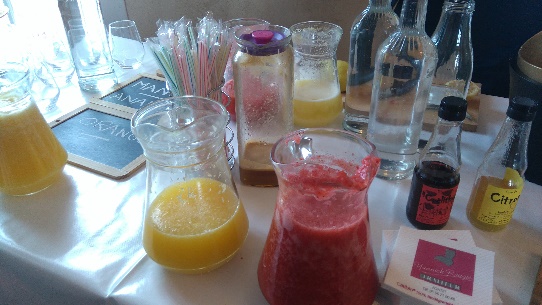 